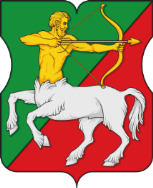 СОВЕТ ДЕПУТАТОВмуниципального округаБУТЫРСКИЙР Е Ш Е Н И Е20.02.2024 № 01-04/2-5 ПРОЕКТО согласовании адресного перечня объектов озеленения 3-й категории на территории Бутырского района города МосквыВ соответствии с пунктом 4 части 2 статьи 1 Закона города Москвы от 11 июля 2012 года № 39 «О наделении органов местного самоуправления муниципальных округов в городе Москве отдельными полномочиями города Москвы», постановлением Правительства Москвы от 10 сентября 2002 года № 743-ПП «Об утверждении Правил создания, содержания и охраны зелёных насаждений и природных сообществ города Москвы», постановлением Правительства Москвы от 24 сентября 2012 года № 507-ПП «О порядке формирования, согласования и утверждения перечней работ по благоустройству дворовых территорий, парков, скверов, компенсационному озеленению на объектах озеленения 3-й категории, расположенных в зоне жилой застройки, и капитальному ремонту многоквартирных домов», рассмотрев обращение управы района Бутырский города Москвы от 05 февраля 2024 года № И-156/24, Совет депутатов муниципального округа Бутырский решил:1. Согласовать адресный перечень объектов озеленения 3-й категории, по компенсационному озеленению в осенний период 2024 года на территории Бутырского района города Москвы, согласно приложению к настоящему решению.2. Направить настоящее решение в Департамент территориальных органов исполнительной власти города Москвы и управу Бутырского района города Москвы.3. Опубликовать настоящее решение в бюллетене «Московский муниципальный вестник» и сетевом издании «Московский муниципальный вестник» в соответствии с Уставом муниципального округа Бутырский4. Контроль за исполнением данного решения возложить на главу муниципального округа Бутырский Шкловскую Н.В.Глава муниципального округа Бутырский                        Н.В. ШкловскаяПриложение к решению Совета депутатов муниципального округа Бутырский от 20.02.2024 № 01-04/2-5Адресный перечень объектов озеленения 3-й категории по компенсационному озеленению в осенний период 2024 года на территории Бутырского района города Москвы п/нАдресПорода деревьевКоличество деревьев, шт.1Гончарова ул. 19, 19 А;Добролюбова ул., 15/21Ива ломкая (ф. шаровидная)10ИТОГО10